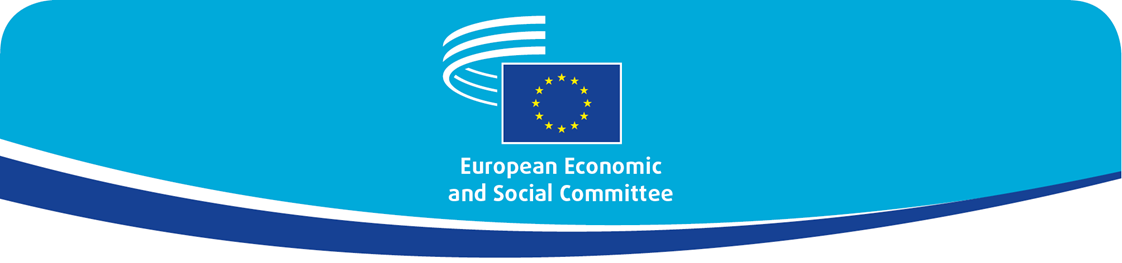 ФИНАЛНА ДЕКЛАРАЦИЈАОсми Форум на граѓанското општество на Западен БалканСкопје, 30 септември – 1 октомвриЕвропскиот економски и социјален комитет (ЕЕСК), кој што го претставува организираното граѓанско општество во Европската унија (ЕУ), го одржа својот осми Форум на граѓанско општество на Западен Балкан со поддршка од Европската комисија и Регионалниот совет за соработка (РСС). Форумот ги собра на едно место, физички или онлајн, претставниците на Западен Балкан (Албанија, Босна и Херцеговина, Косово⃰, Црна Гора, Северна Македонија, Србија) синдикатите, работодавачите и граѓанските организации (ГО), членовите на ЕЕСК, претставниците на владите на Западен Балкан, како и европските и меѓународните институции.Учесниците на форумот ја усвоија следната декларација:Јасна перспектива за пристапување во ЕУ на Западен БалканУчесниците:силно го поддржуваат натамошното проширување на ЕУ со земјите од Западен Балкан, цврсто верувајќи дека нивната интеграција претставува геостратешко инвестирање во мирот, стабилноста, безбедноста, како и економскиот и социјален развој на целиот континент;жалат што процесот на проширување е повторно блокиран, поткопувајќи ја вербата во проширувањето и трансформативната моќ на политиката, при што ја повикуваат ЕУ да дејствува како кредибилен партнер: исполнувајќи ги своите ветувања за отворање на преговори за пристапување со Северна Македонија и Албанија, и отстранување на пречките кои го спречуваат почетокот на преговорите во најкус можен рок, како и овозможување на визна либерализација за граѓаните на Косово;ги поздравуваат комуникациите изготвени од Европската комисијаво 2020 година и изразуваат задоволство од основните принципи на ревидираната методологија, особено нагласувањето на кластерот на основата. Постоењето на независно судство, плурализам, слободни и независни медиуми, слободни избори, родова еднаквост и инклузивен пристап до организирано граѓанско општество се основните европски вредности кои треба константно да бидат потврдувани. Сепак, без напредок во механизмите за набљудување и пристапување, нереално е да се очекува некоја значителна промена или да се очекува дека ревидираната методологија ќе има трансформативен ефект;поради тоа тие повикуваат на креирање на чист, партнерски патоказ за пристапување по мерка за секоја од земјите на Западен Балкан и нивна интеграција во постоечките ЕУ механизми. Потенцираат дека е од клучно значење подобро да се утврди како Западниот Балкан може прогресивно и условено да се стекне со правата и привилегиите од членството во ЕУ;целосно поддржуваат внатрешна регионална соработка на Западен Балкан и ја потенцираат потребата сите партнери од Западен Балкан да бидат активно вклучени во таквите иницијативи;повикуваат на брзо решавање на билатералните спорови како предуслов за пристапување, притоа нагласувајќи ја важноста на индивидуалните заслуги;го нагласуваат нивното уверување дека социјалните партнери и организираното граѓанско општество мора да имаат активна улога во процесот на проширување, градејќи мост помеѓу политиката и луѓето што ќе помогне во следењето на тоа дали основните принципи, како што се слободата на говорот, владеењето на правото, независноста на медиумите, еднаквиот третман и борбата против корупцијата, всушност се применуваатво пракса; нагласуваат дека систематската вклученост на општествените партнери и организираното граѓанско општество во процесите на планирање, програмирање, имплементација и следење на реформите за пристапување треба да биде принцип кој што не само ќе се применува и се очекува од владите на Западен Балкан, туку е, исто така, и воспоставен во пракса од самите институции на ЕУ;препорачуваат, со цел повторно да се стекне довербата во проширувањето и да се зајакнат начините на кои ЕУ им се обраќа на своите најблиски сојузници во регионот, ЕУ да вклучи политички лидери и членови на власта од Западен Балкан во одредени активности и дискусии што се одржуваат во контекст на Конференцијата за иднината на Европа (КоИдЕ), на консултативна основа. Во таа смисла, тие исто така ги охрабруваат општествените партнери и ГО од Западен Балкан и земјите-членки на ЕУ да воспостават директни врски преку градење на мрежи и ад хок соработки;ја нагласуваат важноста на младите луѓе за иднината на Западен Балкан и на тој начин важноста на преземањето конкретни мерки за претворање на регионот во место со иднина и можности за младите луѓе, овозможувајќи им да останат таму и да просперираат;го повикуваат актуелното словенечко претседателство со Советот на ЕУ, а особено претстојното француско и чешко претседателство, да ја одржуваат политиката на проширување кон Западен Балкан високо на агендата на ЕУ во 2021 година.Опоравување по КОВИД-19 – предизвици и можности на Економскиот и инвестициски план за Западен Балкан и Заедничкиот регионален пазарУчесниците:потенцираат дека мерките преземени во криза, вклучувајќи и епидемиолошка криза како онаа предизвикана од КОВИД-19, мора да бидат пропорционални со заканата кон која се насочени и во согласност со националниот устав и меѓународните стандарди и конвенции, така што нема да бидат контрадикторни на принципите на демократија, владеењето на правото и почитувањето на човековите права. Правните гаранции за слобода на здружување, собирање и изразување треба да бидат заштитени и константно имплементирани во пракса на сите нивоа. Посилната промоција на филантропијата, заедно со зголемените стимулации за приватниот сектор, со посебен фокус на поквалитетни работни места, е исклучително важна за заздравувањето по КОВИД-19;ги повикуваат сите партнери од Западен Балкан да ја ратификуваат Конвенцијата на МТО против насилство и малтретирање, со оглед на тоа дека во текот на КОВИД-19 пандемијата беше забележан зголемен број на случаи на насилство на работното место, како и блиску сврзано домашно насилство. Овој феномен непропорционално влијае на жените и девојките и на нивната позиција во светот на трудот.го поздравуваат Економскиот и инвестициски план (ЕИП) за Западен Балкан како одлична можност за регионот да напредува во економска смисла и да се изедначи со ЕУ, но, исто така, и да го обнови општеството во периодот по КОВИД-19 врз основа на принципите на инклузивност, доверба и соработка. Тие ги потсетуваат владите од регионот декаво спроведувањето на нивните реформи посочени од ЕУ и во спроведувањето на нивните инвестициски планови, тие се посветија на основните европски вредности на демократијата, владеењето на правото и основните права, како и помирувањето;нагласуваат дека финансиските средства обезбедени од ЕУ треба да бидат инвестирани во поддршка за социјално и економско опоравување на Западниот Балкан преку мерки како што се проекти за регионална соработка и активности посветени на зајакнување на конкурентноста на МСП и стратешките развојни реони, како што се предлага од бизнис здруженијата. Тие го повикуваат Западниот Балкан да ги преобликува своите економии во социјални пазарни економии кои ќе можат да се соочат со идните предизвици и да го поддржат опоравувањето по КОВИД-19;нагласуваат дека социјалните партнери и организираното граѓанско општество мора да биде значително и навремено вклучени во креирањето на политиките, имплементацијата и набљудувањето на процесите, како и да бидат застапени во меѓусекторските тела, вклучувајќи ги и оние опфатени во имплементацијата на ЕИП, како што е Инвестициската рамка за Западен Балкан (ИРЗБ) и националните инвестициски комитети; нагласуваат дека, со цел да се обезбеди реално и значително учество, како и кредибилност и верба во процесот, ГО мора да имаат неограничен и навремен пристап до информации, да бидат вклучени во раните фази на изготвувањето и добивањето повратни информации од нивниот придонес. Потенцираат дека унапредениот пристап до социјалните партнери и вклученоста на организираното граѓанско општество во креирањето на политиките ќе помогне во подобрувањето на јавната доверба во владите и ќе ги зајакне демократиите кои што се во криза. Посебно за време на кризи, владите треба да соработуваат и да се координираат со ГО со цел обезбедување услуги за ранливите категории;да ја нагласат важноста на доброто функционирање на Заедничкиот регионален пазар (ЗРП) со посебен осврт кон целосно имплементирање на четирите слободи во регионот согласно моделот на единечниот пазар на ЕУ како камен темелник на социјалната и економска отпорност во регионот во периодот по КОВИД-19. Се апелира до сите земји од Западен Балкан за брзо овозможување на конкретни резултати кои произлегуваат од ЗРП, во корист на членовите на јавноста, работниците и компаниите во регионот, како што се слободно движење на луѓе во регионот и меѓусебно признавање на академски и професионални квалификации;се очекува дека ЕИП ќе биде целосно комплементарен со Инструментот за претпристапна помош за периодот 2021-2027 година (ИПА III), ЗРП и Зелената агенда и дека ќе го доведе регионот кон структурни промени во области како што е животната средина, енергијата, транспортот, инфраструктурата, образованието и науката, и во насока на зелена и дигитална транзиција. Се нагласува важноста на одржливата поврзаност како камен темелник на економската и социјална интеграција на Западен Балкан и потребата за создавање на пристап кој ќе се движи од доле нагоре во креирањето планови за финансирање;се потенцираат достигнувањата на регионалните Зелени линии во брзо и ефективно обезбедување на протек на медицинска опрема и храна во текот на КОВИД-19 пандемијата. Тие ја фалат координативната улога на РСК, Централноевропскиот договор за слободна трговија (ЦЕФТА) и Транспортната заедница (ТСЗ) во создавањето и консолидацијата на Зелените линии.Придонес на граѓанското општество за Зелената агенда и одржлив развој на Западниот Балкан како дел од процесот на проширување на ЕУУчесниците:нагласуваат дека Западниот Балкан е многу чувствителен на влијанијата од климатските промени што доведува до оштетување на општото здравје и економијата. Потребна е итна акција за подобра заштита на здравјето и квалитетот на живот на нивните граѓани, особено на децата и младите луѓе, преку едноставно преминување во позелен модел имајќи го предвид принципот „никој да не биде изоставен“. Ја потенцираат отпорноста на регионот во смисла на зголемување на потребите за климатските промени преку намалување на штетните практики, спречување на загадување и деградација на реките и морињата, како и имплементирање на строги политики за заштита на биодиверзитетот;го поздравуваат Европскиот зелен договор, кој што вклучува посебни цели за Западен Балкан, како и Насоки за имплементација на Зелената агенда за Западен Балкан во придружба на ЕИП за Западен Балкани ги повикуваат партнерите од регионот да работат со ЕУ за да ги усвојат зелените политики до 2030 година и да постигнат климатска неутралност до 2050 година. Ја нагласуваат целта на Агендата да се стимулираат економиите на Западен Балкан при доближувањето на регионот до стандардите за животна средина на ЕУ и климатските цели;силно веруваат дека, со оглед на значителните инвестиции и потребните регулаторни приспособувања, социјалните партнери и организираното граѓанско општество имаат особено значајна улога во транзицијата кон позелено и поодржливо општество, особено во однос на специфичниот политички контекст на Западен Балкан. Потенцираат дека социјалните партнери и организираното граѓанско општество се подготвени да ја понудат својата експертиза и да ја набљудуваат Зелената агенда, да проверат дали сите инвестиции ја поддржуваат зелената транзиција, а владите да одговараат за своите постапки;повикуваат идните активности кон позелен и одржлив развој на Западен Балкан да се прилагодат на специфичните предизвици и потреби на регионот, вклучувајќи соодветна регулаторна рамка, прекугранични активности, иновативни технолошки решенија, локално произведена и потрошена енергија и енергетска ефикасност, одржлив урбан транспорт, патни и железнички мрежи, јавен и приватен ангажман, ИКТ и обезбедување брз интернет, мерки за земјоделство-храна, итн. Тие, исто така, повикуваат на поголемо разгледување на тоа како постојните инструменти, како што се Договорот за енергетска заедница и Договорот за транспортна заедница, може да се користат за да се обезбеди ефективна имплементација на Зелената агенда;сметаат дека предизвиците за декарбонизација, прочистување на воздухот, водата и почвата, поврзаноста и климатските промени на Западен Балкан може да се претворат во можности преку инвестирање во истражувања и иновации, учење и усвојување алтернативни пристапи, спроведување на кружна економија, подобрување на управувањето со отпад, користење на позелена енергија и усвојување на решенија за поврзување, како и преземање активни мерки за заштита на богатиот биодиверзитет на регионот. Овие политики треба да бидат развиени и имплементирани во соработка со приватниот сектор и социјалните партнери; да се земе предвид дека јавните дебати за енергетска транзиција треба да бидат проактивни и постојани, а притоа широк спектар на гласови треба да биде послушан, вклучително и оној на домаќинствата, МСП и локалните власти. Силно се верува дека ЕУ треба да се посвети и да ја зголеми својата поддршка за експертската заедница, социјалните партнери и организираното граѓанско општество со цел да се постигне поширокограѓанство и да се премости јазот помеѓу националните институции и пошироката јавност, бидејќи тие се вистинските двигатели на промените со цел исполнување на целите на Зелената агенда;ја поздравуваат Иницијативата за региони на јаглен во транзиција за Западен Балкан и повикуваат на проценување на социјалното и економско влијание на декарбонизацијата на секоја економија поединечно и на регионално ниво со цел едноставна транзиција;ја нагласуваат важноста на развивањето соодветни зелени практики и дигитални вештини во рамките на активните национални и регионални стратегии за образование/обука и вештини, со посебен осврт на родовата еднаквост во соработка со релевантни актери и согласно ефективен социјален дијалог. Тие ја нагласуваат потребата да инвестираат и да креираат квалитетни работни места во зелените и дигитални сектори додека посветуваат посебно внимание на руралните области;во исчекување се на акцискиот план за имплементација на Зелената агенда, кој што во моментот се изготвува од РСС, и се надеваат дека социјалните партнери и организираното граѓанско општество ќе имаат значајна улога во воспоставувањето на ефективен и ефикасен систем за следење. Целиот процес се потпира на регионална сопственост и вклучување на важните засегнати страни – регионалните организации и организираното граѓанско општество.Состојбата со граѓанското општество во Западен БалканУчесниците:ја нагласуваат важноста на гарантирањето слобода на здружување и обезбедување граѓански простор кој дава можности, како и потребата да се нагласи поддршката за креирање на капацитетите на ГО за силен и ефективен граѓански дијалог. Нагласуваат дека јавното финансирање за граѓанските организации треба да се реформира во сите земји во регионот во смисла на обезбедување стабилност на расположливото финансирање и разновидност на аранжманите, зголемување на транспарентноста и отчетноста и гаранција дека истото е ослободено од политичко влијание;ги повикуваат сите национални и европски органи да преземат акција за да бидат сигурни дека местото, финансирањето и улогата на социјалните партнери и организираното граѓанско општество на Западен Балкан, како и во Европската унија, нема да бидат компромитирани во процесот на закрепнување од кризата, бидејќи граѓанското општество е основата во секоја вистинска демократија. Тие, исто така, повикуваат поддршката за граѓанското општество да се прилагоди преку инвестирање во организации наместо во проекти;препорачуваат извештаите на земјите од ЕУ да следат јасна структура за набљудување на начинот на кој владите на Западен Балкан постапуваат со граѓанското општество во согласност со упатствата и стратешките директиви на ДГ НЕАР за поддршка на граѓанското општество од регионот на проширување во периодот 2021-2027 година, со што се обезбедува основа за одговарање со политички дејствија, каде што застранувањето ќе има последици, а напредокот ќе донесе опипливи придобивки. Покрај тоа, да се провери транспарентноста и отчетноста на политичките елити од Западен Балкан, ЕУ треба да нарача редовни извештаи за „состојбата на демократијата“ од граѓанските организации во регионот;нагласуваат дека ЕУ треба да наметне нулта толеранција за говор на омраза и напади врз активисти и медиуми, вклучително и со задржување на финансиска, политичка и оперативна поддршка на ЕУ за земјите кандидати;повикуваат да се организираат конференции за граѓанско општество на високо ниво, како што е овој форум, како споредни настани на редовните самити на ЕУ за Западен Балкан со цел да се овозможи гласот на граѓанското општество да се слушне на теми што се разгледуваат на самитите. Тие нагласуваат дека ваквите консултации се од клучно значење за да се обезбеди објективно следење на напредокот во преговарачкиот процес;повикуваат институциите на ЕУ и владите на Западен Балкан да ги зајакнат севкупните капацитети на социјалните партнери, а во исто време целосно да ја зачуваат нивната независност. Функционалниот социјален дијалог треба да биде важен дел на преговорите за пристапување во ЕУ. Социјалните партнери треба да бидат консултирани на посистематски начин и навремено за сите правни предлози и стратешки документи за кои тие сметаат дека се важни;ги повикуваат владите на Западен Балкан да развијат свој сопствен механизам за ефикасен и инклузивен формален општествен дијалог (вклучувајќи и колективно договарање) на сите нивоа, како важен дел од општествениот модел на ЕУ. Овој модел мора да биде развиван почитувајќи ги принципите на еднаков третман на сите засегнати страни.Брисел, 1 октомври 2021 година_____________